Publicado en Barcelona el 22/02/2017 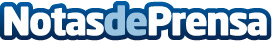 5 consejos para la planificación de una bodaLa empresa Teca Sàbat ofrece cinco consejos prácticos para planificar una boda con éxitoDatos de contacto:e-deon.netComunicación · Diseño · Marketing931929647Nota de prensa publicada en: https://www.notasdeprensa.es/5-consejos-para-la-planificacion-de-una-boda Categorias: Gastronomía Entretenimiento Jardín/Terraza Celebraciones http://www.notasdeprensa.es